MidTown TosaCrime/Safety End of Year Meeting MinutesThursday, December 14, 2017, 7 pmAttendeesBODMIchael Gardner, Ray’s, BOD President & TreasurerJeff Roznowski, Community Member, BOD SecretaryJesse Dill, Ogletree Deakins Others & GuestsSgt. Brad Beckman, Wauwatosa Police Community Support DivisionPeter & Barbara Wahl, owners of former gas station property at 84th and NorthMark Crego, MidTown Dental Care7:05 pm -  Meeting called to orderWelcome from Board President Michael GardnerMaster Plan UpdateNovember 8 Public Open House was held with plan concepts and presentation by RDG, well attended (75-100) and well receivedSome discussion on current status and ideas for Colony Camera property and gas station on 84th and NorthPlan draft due out to sterring committee end of this week or early next weekNext steps:  likely go to city Plan Commission on January 8.  Common Council public hearing on March 6 and council consdrration and vote on March 20Important for MidTown members, board and steering committee to attend these meetings and speak in favor; and/or communicate support with email or letterHoliday Window Decorarting ContestVery good participation and creativity for first time event (10-12 windows).  Voting for best in 3 categories ends December 16.  Ballots provided to attendees.Crime and Safety Presentation and Discussion led by Sgt. Brad BeckmanBrad began by providing and overview of his Community Support team.  Among their many activities:  school resource officers, the annual Night Out at the Zoo and various civic functionsNew in recent years has been a localized Night Out in the Neighborhood held at elementary schoolsIn 2018, Night Out in the Neighborhood will be held at McKinley School on August 1.  MidTown could collaborate in cross promotions with our Festival and 5K occurring on July 21, 10 days priorThere is a new crime analysis software tool available to all that identifies crimes, location, dates, etc., inclduing the ability to do mapping.  This can be found at www.crimereports.com and then zoom in on WauwatosaOverall in Wauwatosa in 2017, burglaries are down 25% and robberies are down about 50%.  Crime is down at Mayfair Mall about 50% from earlier years, helped by the PGR policy.  Brad provided some maps and a trend graph with supporting data (attached to these minutes below)Police have been successful in apprehending many of the criminals, most recently the break-in the 2600 block of 85th St.Had discussion about crime perception vs. realityIn terms of what to do to minimize crime in our district, the 2 major preventive actions include lighting and keeping doors locked, especially in the back of businesses. Brad will search for any flyers and info that can be shared with the businesses.  This issue will also be a part of the upcoming block watch initiativePaw Patrol, where citizens who regularly walk their neighborhoods often with their dogs are trained on observation and reporting techniques, was implemented in East Tosa 30 days ago and has been successful.  Paw Patrol will be implemented in the Pasadena neighborhood in January 2018Regarding a business block watch program for MidTown, Officer Dan Kane will be in touch with us in January to kick this off.  The Police will conduct surveys with the businesses and use a single point of contact to communicate safety tips, crime alerts, etc.  A similar effort will be underway in the Village.Next meetingTuesday Jan. 23 BOD Meeting, 7:30 am, Rays8:05 pm – Meeting adjourned 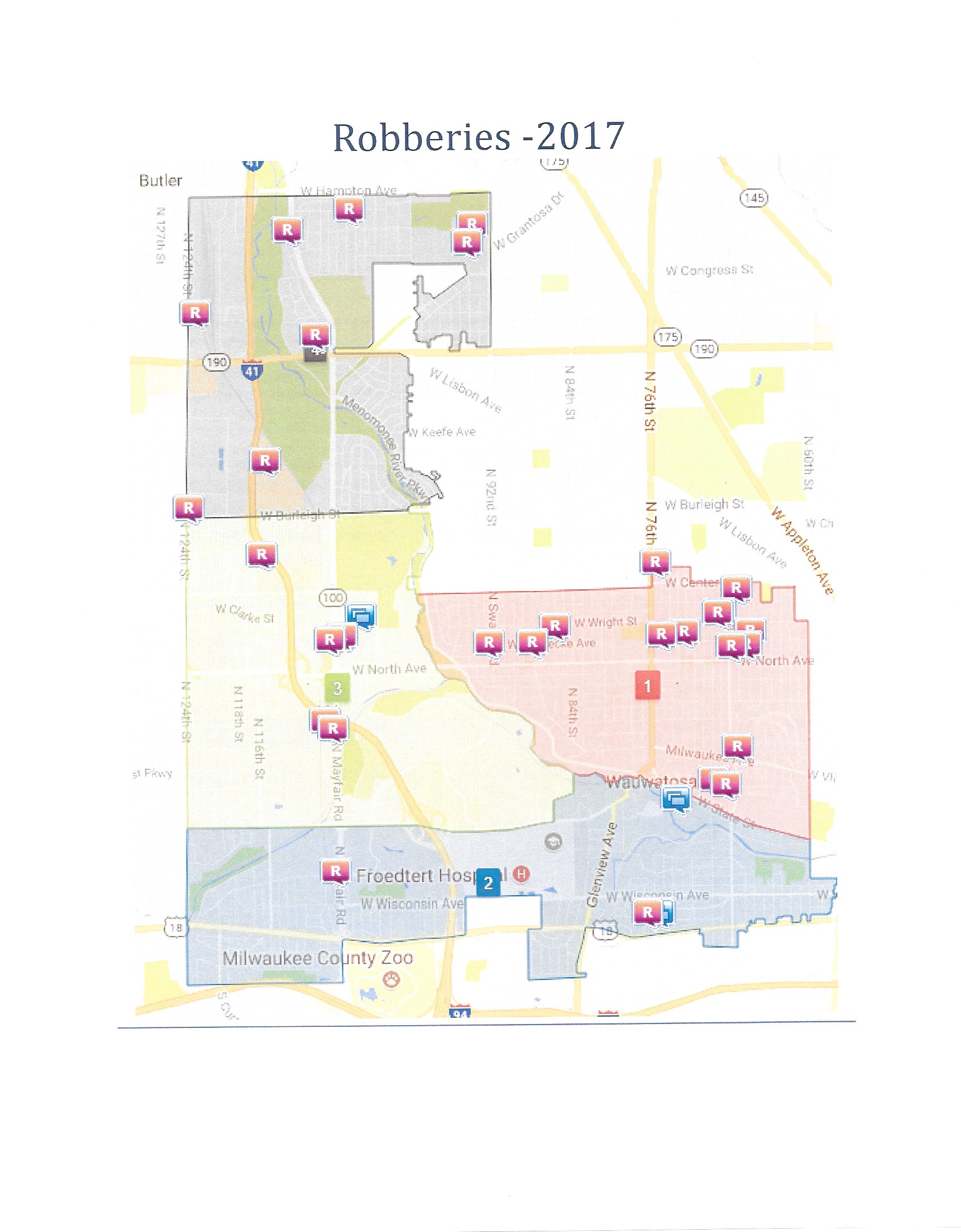 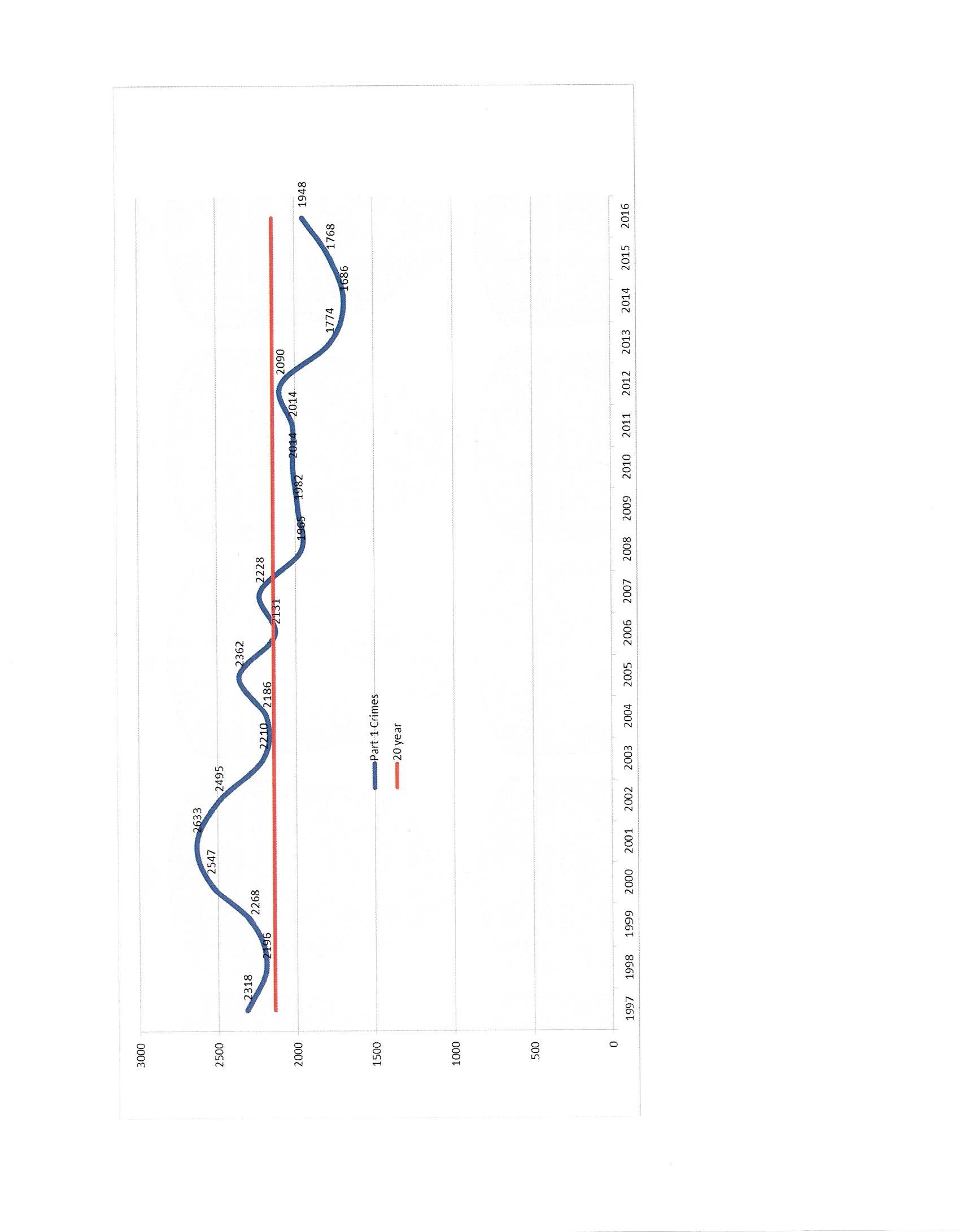 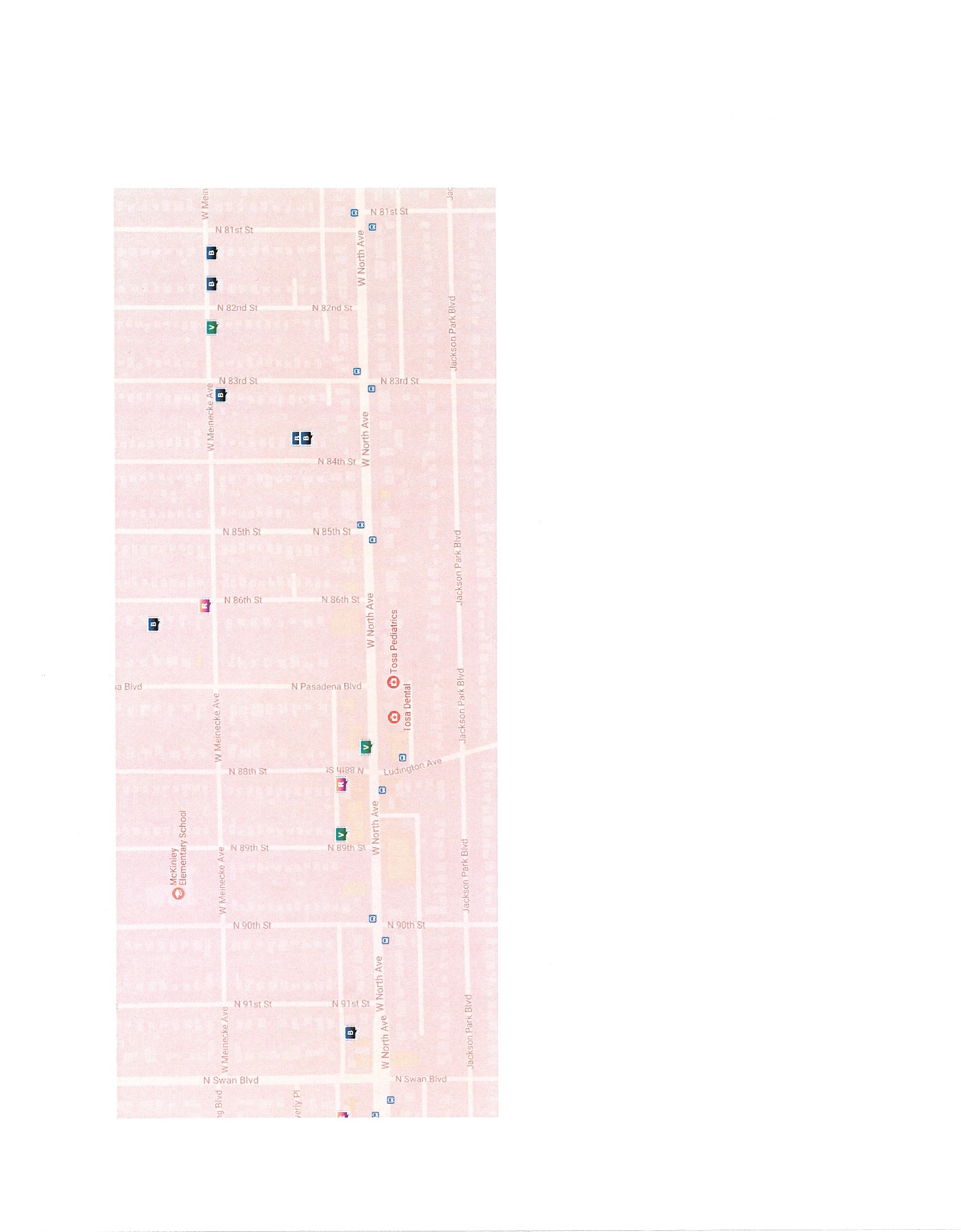 